gwerthusiad ysgol: 
arian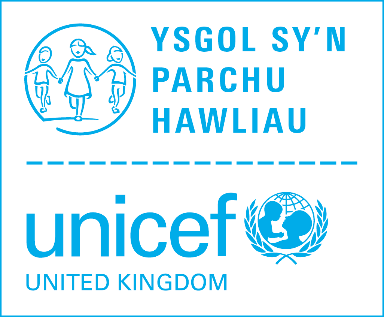 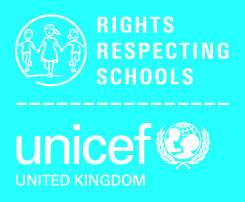 Ynghylch y ddogfen hon: Mae'r ddogfen hon yn grynhoad y dylech ei defnyddio i wirio'ch cynnydd tuag at y Wobr Aur i Barchu Hawliau Ysgolion. Mae dwy ran i'r ffurflen:Datganiadau effaith:Ar ddechrau Ffrwd B ac C (Addysgu a dysgu trwy hawliau ac ar gyfer hawliau), mae rhai datganiadau lle gofynnwn ichi nodi effaith y wobr. Rydym wedi bod yn gofyn y cwestiynau hyn i ysgolion am flynyddoedd maeth ac maent yn rhan o werthusiad hirdymor y rhaglen. Amlygwch un o'r datganiadau effaith yn y golofn. Deilliannau graddio RAG:Cyfradd RAG ar gyfer pob disgrifydd canlyniad. Lliw neu gôd yn erbyn pob datganiad yn y Gwerthusiad Ysgol. COCH - ychydig neu ddim tystiolaeth, MELYN - rhywfaint o dystiolaeth, GWYRDD - llawer o dystiolaethByddem yn disgwyl i'r ran fwyaf o'r disgrifiadau canlyniad Aur gael eu hystyried yn Wyrdd ac y gallech nodi'r gwahaniaeth y mae Parchu Hawliau wedi'i wneud hyd yn hyn. Esboniwch y newid a ddigwyddwyd i blant o ganlyniad i'ch gweithredoedd, i ba raddau y mae hyn yn gwneud gwahaniaeth cadarnhaol, a sut rydych chi'n gwybod bod hyn yn wir.Disgrifiwch yn fyr sut rydych chi'n gwybod bod y canlyniad hwn wedi'i gyflawniBeth sydd wedi newid i'r plant a phobl ifanc yn sgîl eich cynnydd ar yr canlyniad hwn? Nodwch, os yw'n berthnasol, y dystiolaeth a fydd ar gael i'r asesydd, er enghraifft holiaduron disgyblion, staff a rhieni, tystiolaeth arolygu allanol, presenoldeb ysgol, data ymddygiad a chyrhaeddiad, monitro ysgolionOs nodwyd canlyniad fel  Melyn, rhowch ddisgrifiad byr am pam mae hyn yw’r achos. Ni fydd hyn o reidrwydd yn eich atal rhag ennill Aur. Byddwn yn pwyso a mesur y sefyllfa gyda chi ar yr ymweliad achredu.Bydd angen i chi anfon y ffurflen hon wedi'i chwblhau at eich Ymgynghorydd Proffesiynol pan fyddwch chi'n teimlo eich bod yn barod i gael eich achredu ar gyfer Arian.ENW'R YSGOL ____________________________________________________________________DYDDIAD_________________________________________________________________________Ffrwd A: Addysgu a dysgu am hawliauMae Confensiwn y Cenhedloedd Unedig ar Hawliau'r Plentyn (CHP) yn cael ei hysbysu i blant, pobl ifanc ac oedolion, sy'n defnyddio'r gyd-ddealltwriaeth hon i weithio ar wella lles plant, gwella ysgolion, cyflwyno cyfiawnder byd-eang a byw'n gynaliadwy.Ffrwd A: Addysgu a dysgu am hawliauMae Confensiwn y Cenhedloedd Unedig ar Hawliau'r Plentyn (CHP) yn cael ei hysbysu i blant, pobl ifanc ac oedolion, sy'n defnyddio'r gyd-ddealltwriaeth hon i weithio ar wella lles plant, gwella ysgolion, cyflwyno cyfiawnder byd-eang a byw'n gynaliadwy.Ffrwd A: Addysgu a dysgu am hawliauMae Confensiwn y Cenhedloedd Unedig ar Hawliau'r Plentyn (CHP) yn cael ei hysbysu i blant, pobl ifanc ac oedolion, sy'n defnyddio'r gyd-ddealltwriaeth hon i weithio ar wella lles plant, gwella ysgolion, cyflwyno cyfiawnder byd-eang a byw'n gynaliadwy.Ffrwd A: Addysgu a dysgu am hawliauMae Confensiwn y Cenhedloedd Unedig ar Hawliau'r Plentyn (CHP) yn cael ei hysbysu i blant, pobl ifanc ac oedolion, sy'n defnyddio'r gyd-ddealltwriaeth hon i weithio ar wella lles plant, gwella ysgolion, cyflwyno cyfiawnder byd-eang a byw'n gynaliadwy.cyflawniadWrth gyrraedd ArianRAGPa wahaniaeth sydd wedi cael ei wneud?Mae plant, pobl ifanc a chymuned ehangach yr ysgol yn gwybod am Gonfensiwn y Cenhedloedd Unedig ar Hawliau'r Plentyn ac maent yn gallu disgrifio sut mae'n effeithio eu bywydau a bywydau plant ymhobman.Mae llawer o blant a phobl ifanc yn gyfarwydd â nifer o Erthyglau'r CHP a gallant siarad am yr hawliau y maent yn eu mwynhau. Maent yn gwybod bod hawliau yn gyffredinol ac yn ddiamod; mae'r CHP yn berthnasol i bob plentyn a pherson ifanc ym mhobman, drwy'r amser. Maent yn dangos ymwybyddiaeth o ble a pham na fydd rhai plant yn gallu cael mynediad i'w hawliau. Mae oedolion a chymuned ehangach yr ysgol yn gwybod am y CHP ac yn eu deall.Elfen B: Addysgu a dysgu trwy hawliau – ethos a pherthynasauMae gweithrediadau a phenderfyniadau sy'n effeithio ar blant wedi'u gwreiddio, eu hadolygu a'u datrys trwy hawliau. Mae plant, pobl ifanc ac oedolion yn cydweithio i ddatblygu a chynnal cymuned ysgol yn seiliedig ar gydraddoldeb, urddas, parch, cyfranogi a diffyg gwahaniaethu; mae hyn yn cynnwys dysgu ac addysgu mewn ffordd sy'n parchu hawliau'r addysgwyr a'r dysgwyr fel ei gilydd ac yn hyrwyddo lles pobl.Elfen B: Addysgu a dysgu trwy hawliau – ethos a pherthynasauMae gweithrediadau a phenderfyniadau sy'n effeithio ar blant wedi'u gwreiddio, eu hadolygu a'u datrys trwy hawliau. Mae plant, pobl ifanc ac oedolion yn cydweithio i ddatblygu a chynnal cymuned ysgol yn seiliedig ar gydraddoldeb, urddas, parch, cyfranogi a diffyg gwahaniaethu; mae hyn yn cynnwys dysgu ac addysgu mewn ffordd sy'n parchu hawliau'r addysgwyr a'r dysgwyr fel ei gilydd ac yn hyrwyddo lles pobl.Elfen B: Addysgu a dysgu trwy hawliau – ethos a pherthynasauMae gweithrediadau a phenderfyniadau sy'n effeithio ar blant wedi'u gwreiddio, eu hadolygu a'u datrys trwy hawliau. Mae plant, pobl ifanc ac oedolion yn cydweithio i ddatblygu a chynnal cymuned ysgol yn seiliedig ar gydraddoldeb, urddas, parch, cyfranogi a diffyg gwahaniaethu; mae hyn yn cynnwys dysgu ac addysgu mewn ffordd sy'n parchu hawliau'r addysgwyr a'r dysgwyr fel ei gilydd ac yn hyrwyddo lles pobl.Elfen B: Addysgu a dysgu trwy hawliau – ethos a pherthynasauMae gweithrediadau a phenderfyniadau sy'n effeithio ar blant wedi'u gwreiddio, eu hadolygu a'u datrys trwy hawliau. Mae plant, pobl ifanc ac oedolion yn cydweithio i ddatblygu a chynnal cymuned ysgol yn seiliedig ar gydraddoldeb, urddas, parch, cyfranogi a diffyg gwahaniaethu; mae hyn yn cynnwys dysgu ac addysgu mewn ffordd sy'n parchu hawliau'r addysgwyr a'r dysgwyr fel ei gilydd ac yn hyrwyddo lles pobl.Elfen B: Addysgu a dysgu trwy hawliau – ethos a pherthynasauMae gweithrediadau a phenderfyniadau sy'n effeithio ar blant wedi'u gwreiddio, eu hadolygu a'u datrys trwy hawliau. Mae plant, pobl ifanc ac oedolion yn cydweithio i ddatblygu a chynnal cymuned ysgol yn seiliedig ar gydraddoldeb, urddas, parch, cyfranogi a diffyg gwahaniaethu; mae hyn yn cynnwys dysgu ac addysgu mewn ffordd sy'n parchu hawliau'r addysgwyr a'r dysgwyr fel ei gilydd ac yn hyrwyddo lles pobl.Mae gan blant a phobl ifanc well barch tuag at eu hunain ac at eraill.Mae gan blant a phobl ifanc well barch tuag at eu hunain ac at eraill.Dim effaith /  Ychydig effaith / Peth effaith amlwg / Effaith sylweddol / Dim tystiolaethDim effaith /  Ychydig effaith / Peth effaith amlwg / Effaith sylweddol / Dim tystiolaethDim effaith /  Ychydig effaith / Peth effaith amlwg / Effaith sylweddol / Dim tystiolaethMae plant a phobl ifanc yn ymrwymo'n fwy at eu dysgu.Mae plant a phobl ifanc yn ymrwymo'n fwy at eu dysgu.Dim effaith /  Ychydig effaith / Peth effaith amlwg / Effaith sylweddol / Dim tystiolaethDim effaith /  Ychydig effaith / Peth effaith amlwg / Effaith sylweddol / Dim tystiolaethDim effaith /  Ychydig effaith / Peth effaith amlwg / Effaith sylweddol / Dim tystiolaethMae plant a phobl ifanc yn datblygu perthnasau cadarnhaol Mae plant a phobl ifanc yn datblygu perthnasau cadarnhaol Dim effaith /  Ychydig effaith / Peth effaith amlwg / Effaith sylweddol / Dim tystiolaethDim effaith /  Ychydig effaith / Peth effaith amlwg / Effaith sylweddol / Dim tystiolaethDim effaith /  Ychydig effaith / Peth effaith amlwg / Effaith sylweddol / Dim tystiolaethMae plant a phobl ifanc yn dangos agweddau positif tuag at amrywiaeth mewn cymdeithas ac at oresgyn rhagfarnau.Mae plant a phobl ifanc yn dangos agweddau positif tuag at amrywiaeth mewn cymdeithas ac at oresgyn rhagfarnau.Dim effaith /  Ychydig effaith / Peth effaith amlwg / Effaith sylweddol / Dim tystiolaethDim effaith /  Ychydig effaith / Peth effaith amlwg / Effaith sylweddol / Dim tystiolaethDim effaith /  Ychydig effaith / Peth effaith amlwg / Effaith sylweddol / Dim tystiolaethMae llai o waharddiadau a llai o fwlioMae llai o waharddiadau a llai o fwlioDim effaith /  Ychydig effaith / Peth effaith amlwg / Effaith sylweddol / Dim tystiolaethDim effaith /  Ychydig effaith / Peth effaith amlwg / Effaith sylweddol / Dim tystiolaethDim effaith /  Ychydig effaith / Peth effaith amlwg / Effaith sylweddol / Dim tystiolaethCynyddu canrannau o ddisgyblion sy'n hoffi'r ysgol.Cynyddu canrannau o ddisgyblion sy'n hoffi'r ysgol.Dim effaith /  Ychydig effaith / Peth effaith amlwg / Effaith sylweddol / Dim tystiolaethDim effaith /  Ychydig effaith / Peth effaith amlwg / Effaith sylweddol / Dim tystiolaethDim effaith /  Ychydig effaith / Peth effaith amlwg / Effaith sylweddol / Dim tystiolaethcyflawniadWrth gyrraedd ArianWrth gyrraedd ArianRAGPa wahaniaeth sydd wedi cael ei wneud?Yn yr ysgol mae plant a phobl ifanc yn mwynhau'r hawliau sydd wedi'u hymgorffori yng Nghonfensiwn y Cenhedloedd Unedig ar Hawliau'r Plentyn. Mae llawer o blant a phobl ifanc yn gallu esbonio sut mae ysgol yn eu hwyluso i fwynhau amrediad o'u hawliau. Maent (a staff) yn disgrifio sut y maent hwy ac eraill yn gweithredu i greu amgylchedd sy'n parchu hawliau.Mae llawer o blant a phobl ifanc yn gallu esbonio sut mae ysgol yn eu hwyluso i fwynhau amrediad o'u hawliau. Maent (a staff) yn disgrifio sut y maent hwy ac eraill yn gweithredu i greu amgylchedd sy'n parchu hawliau.Mae'r perthnasoedd yn gadarnhaol ac wedi'u seilio ar urddas a chyd-barch at hawliauMae llawer o blant a phobl ifanc yn siarad â hyder ynghylch sut mae perthnasoedd cadarnhaol yn cael eu hannog. Defnyddir hawliau i egluro dilemâu moesol ac i ystyried ymagwedd sy'n parchu hawliau.Mae llawer o blant a phobl ifanc yn siarad â hyder ynghylch sut mae perthnasoedd cadarnhaol yn cael eu hannog. Defnyddir hawliau i egluro dilemâu moesol ac i ystyried ymagwedd sy'n parchu hawliau.Mae plant a phobl ifanc yn ddiogel ac yn cael eu hamddiffyn ac yn gwybod beth i'w wneud os bydd angen cymorth arnynt.Mae llawer o blant a phobl ifanc yn dweud eu bod yn teimlo eu bod nhw mewn amgylchedd diogel yn yr ysgol a gallant ddisgrifio sut mae eu gweithredoedd a gweithredoedd pobl eraill yn cyfrannu at hyn. Gallant ddisgrifio'r hyn y byddent yn ei wneud / â pwy y byddent yn siarad pe na baent yn teimlo'n ddiogel am unrhyw reswm.Mae llawer o blant a phobl ifanc yn dweud eu bod yn teimlo eu bod nhw mewn amgylchedd diogel yn yr ysgol a gallant ddisgrifio sut mae eu gweithredoedd a gweithredoedd pobl eraill yn cyfrannu at hyn. Gallant ddisgrifio'r hyn y byddent yn ei wneud / â pwy y byddent yn siarad pe na baent yn teimlo'n ddiogel am unrhyw reswm.Mae lles cymdeithasol ac emosiynol plant yn flaenoriaeth. Maent yn dysgu i ddatblygu ffyrdd iach o fyw.Mae llawer o blant yn disgrifio sut mae'r ysgol yn eu cefnogi gyda'u hanghenion iechyd corfforol, meddyliol ac emosiynol.Mae llawer o blant yn disgrifio sut mae'r ysgol yn eu cefnogi gyda'u hanghenion iechyd corfforol, meddyliol ac emosiynol.Mae plant a phobl ifanc yn cael eu cynnwys ac fe'u gwerthfawrogir fel unigolion.Gall llawer o blant a phobl ifanc ddisgrifio sut y maent yn cael eu cynnwys a'u gwerthfawrogi yn yr ysgol a gallant ddisgrifio sut mae eu gweithredoedd a gweithredoedd pobl eraill yn cyfrannu at hyn.Gall llawer o blant a phobl ifanc ddisgrifio sut y maent yn cael eu cynnwys a'u gwerthfawrogi yn yr ysgol a gallant ddisgrifio sut mae eu gweithredoedd a gweithredoedd pobl eraill yn cyfrannu at hyn.Mae plant a phobl ifanc yn gwerthfawrogi addysg ac yn cymryd rhan wrth wneud penderfyniadau am eu dysgu.Mae llawer o blant a phobl ifanc yn siarad yn gadarnhaol am yr ysgol a'u dysgu. Maent yn deall ac yn gallu siarad am y rôl y maent yn ei chwarae yn eu dysgu. Mae llawer o oedolion yn esbonio sut mae hawliau sy'n parchu iaith yn siapio amgylchedd dysgu cadarnhaol.Mae llawer o blant a phobl ifanc yn siarad yn gadarnhaol am yr ysgol a'u dysgu. Maent yn deall ac yn gallu siarad am y rôl y maent yn ei chwarae yn eu dysgu. Mae llawer o oedolion yn esbonio sut mae hawliau sy'n parchu iaith yn siapio amgylchedd dysgu cadarnhaol.Ffrwd C: Addysgu a dysgu am hawliau - cyfranogi, grymuso a gweithreduMae plant yn cael eu grymuso i fwynhau ac ymarfer eu hawliau ac i hyrwyddo hawliau pobl eraill yn lleol ac yn fyd-eang. Mae swyddogion ddyletswyddau yn atebol am sicrhau bod plant yn profi eu hawliau.  Ffrwd C: Addysgu a dysgu am hawliau - cyfranogi, grymuso a gweithreduMae plant yn cael eu grymuso i fwynhau ac ymarfer eu hawliau ac i hyrwyddo hawliau pobl eraill yn lleol ac yn fyd-eang. Mae swyddogion ddyletswyddau yn atebol am sicrhau bod plant yn profi eu hawliau.  Ffrwd C: Addysgu a dysgu am hawliau - cyfranogi, grymuso a gweithreduMae plant yn cael eu grymuso i fwynhau ac ymarfer eu hawliau ac i hyrwyddo hawliau pobl eraill yn lleol ac yn fyd-eang. Mae swyddogion ddyletswyddau yn atebol am sicrhau bod plant yn profi eu hawliau.  Ffrwd C: Addysgu a dysgu am hawliau - cyfranogi, grymuso a gweithreduMae plant yn cael eu grymuso i fwynhau ac ymarfer eu hawliau ac i hyrwyddo hawliau pobl eraill yn lleol ac yn fyd-eang. Mae swyddogion ddyletswyddau yn atebol am sicrhau bod plant yn profi eu hawliau.  Ffrwd C: Addysgu a dysgu am hawliau - cyfranogi, grymuso a gweithreduMae plant yn cael eu grymuso i fwynhau ac ymarfer eu hawliau ac i hyrwyddo hawliau pobl eraill yn lleol ac yn fyd-eang. Mae swyddogion ddyletswyddau yn atebol am sicrhau bod plant yn profi eu hawliau.  Mae plant a phobl ifanc yn teimlo bod y gallu gyda nhw i barchu hawliau pobl eraill yn lleol, yn genedlaethol ac yn fyd-eang, ac i gynnal eu hawliau eu hunain. Mae plant a phobl ifanc yn teimlo bod y gallu gyda nhw i barchu hawliau pobl eraill yn lleol, yn genedlaethol ac yn fyd-eang, ac i gynnal eu hawliau eu hunain. Dim effaith /  Ychydig effaith / Peth effaith amlwg / Effaith sylweddol / Dim tystiolaethDim effaith /  Ychydig effaith / Peth effaith amlwg / Effaith sylweddol / Dim tystiolaethDim effaith /  Ychydig effaith / Peth effaith amlwg / Effaith sylweddol / Dim tystiolaethcyflawniadWrth gyrraedd ArianWrth gyrraedd ArianRAGPa wahaniaeth sydd wedi cael ei wneud?Mae plant a phobl ifanc yn gwybod bod eu barn yn cael ei chymryd o ddifrif. Mae llawer o blant, pobl ifanc ac oedolion yn disgrifio sut mae pobl ifanc yn gallu mynegi eu barnau ac wedi bod yn rhan o benderfyniadau am eu bywyd yn yr ysgol. Mae llawer o blant, pobl ifanc ac oedolion yn disgrifio sut mae pobl ifanc yn gallu mynegi eu barnau ac wedi bod yn rhan o benderfyniadau am eu bywyd yn yr ysgol. Mae pob plentyn a pherson ifanc wedi cymryd camau i gynnal eu hawliau a hawliau pobl eraill, yn lleol ac yn fyd-eang.​Mae nifer o blant a phobl ifanc  sydd wedi cael eu cyfweld wedi bod yn cymryd rhan mewn amrediad o weithgareddau i hyrwyddo hawliau plant a phobl ifanc ar raddfa leol a byd-eang.Mae nifer o blant a phobl ifanc  sydd wedi cael eu cyfweld wedi bod yn cymryd rhan mewn amrediad o weithgareddau i hyrwyddo hawliau plant a phobl ifanc ar raddfa leol a byd-eang.Oes gennych chi stori arbennig i'w hadrodd am y gwahaniaeth y mae dod yn un sy'n parchu hawliau wedi ei wneud i'ch ysgol chi neu unigolyn penodol (plant neu oedolion)? Mae'n bosibl y byddwn yn defnyddio yr wybodaeth hon yn ein gweithgareddau cyfathrebu i ddangos yr effaith gadarnhaol a gafwyd gan yr GYPH ar blant, oedolion a chymunedau ysgol - bydd yn gwbl ddienw ond nodwch os nad ydych am i'r stori gael ei defnyddio fel hyn. Diolch!